Commonwealth of Massachusetts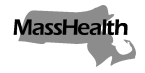 Executive Office of Health and Human ServicesOffice of Medicaidwww.mass.gov/masshealthMassHealthAll Provider Bulletin 384December 2023TO:	All Providers Participating in MassHealthFROM:	Mike Levine, Assistant Secretary for MassHealth RE:	Update to the Continued Suspension of Primary Care Clinician Plan & Primary Care ACO Referrals BackgroundMassHealth put in place many flexibilities during the COVID-19 Public Health Emergency (PHE) and provided an update on those flexibilities with All Provider Bulletin 367 and All Provider Bulletin 371. This bulletin updates information on referrals for services for members enrolled in the Primary Care Clinician (PCC) Plan and Primary Care Accountable Care Organizations (Primary Care ACOs).   Primary Care Clinician Plan & Primary Care ACO Referrals  MassHealth will continue suspending referral requirements for services provided to members enrolled in the PCC Plan or a Primary Care ACO until further notice. Notwithstanding the requirements of 130 CMR 450.118(J): Referral for Services and 130 CMR 450.119(I): Referral for Services, members enrolled in the PCC Plan or a Primary Care ACO do not need a referral to receive any MassHealth-covered services that require a referral. This is an extension of the policy announced in All Provider Bulletin 291 and extended in All Provider Bulletin 319, All Provider Bulletin 367, and All Provider Bulletin 371. This policy will remain in place until further notice. MassHealth will notify providers of a change to this policy 60 days before any change takes effect.  MassHealth plans to direct its managed care plans to continue to suspend referral requirements for services provided to their members. Providers serving members enrolled in a managed care plan should direct any questions to the plan. MassHealth Website This bulletin is available on the MassHealth Provider Bulletins web page.Sign up to receive email alerts when MassHealth issues new bulletins and transmittal letters.Questions Phone: (800) 841-2900; TTY: 711Email: provider@masshealthquestions.com